Номер в геральдическом реестре Ульяновской областиДата внесения в геральдический реестр Ульяновской областиНазвание официального символаРегистрационный номер в Государственном геральдическом регистре Российской Федерации и дата внесенияЦветное графическое изображение (рисунок) официального символа (в действующей редакции)Геральдическое описание официального символа (текст) с указанием автора/авторов (в действующей редакции)Решение об утверждении (об изменении) официального символаМесто хранения официального символа1234567812514.06.2016Герб Измайловского городского поселения№ 8658 от 20.11.2013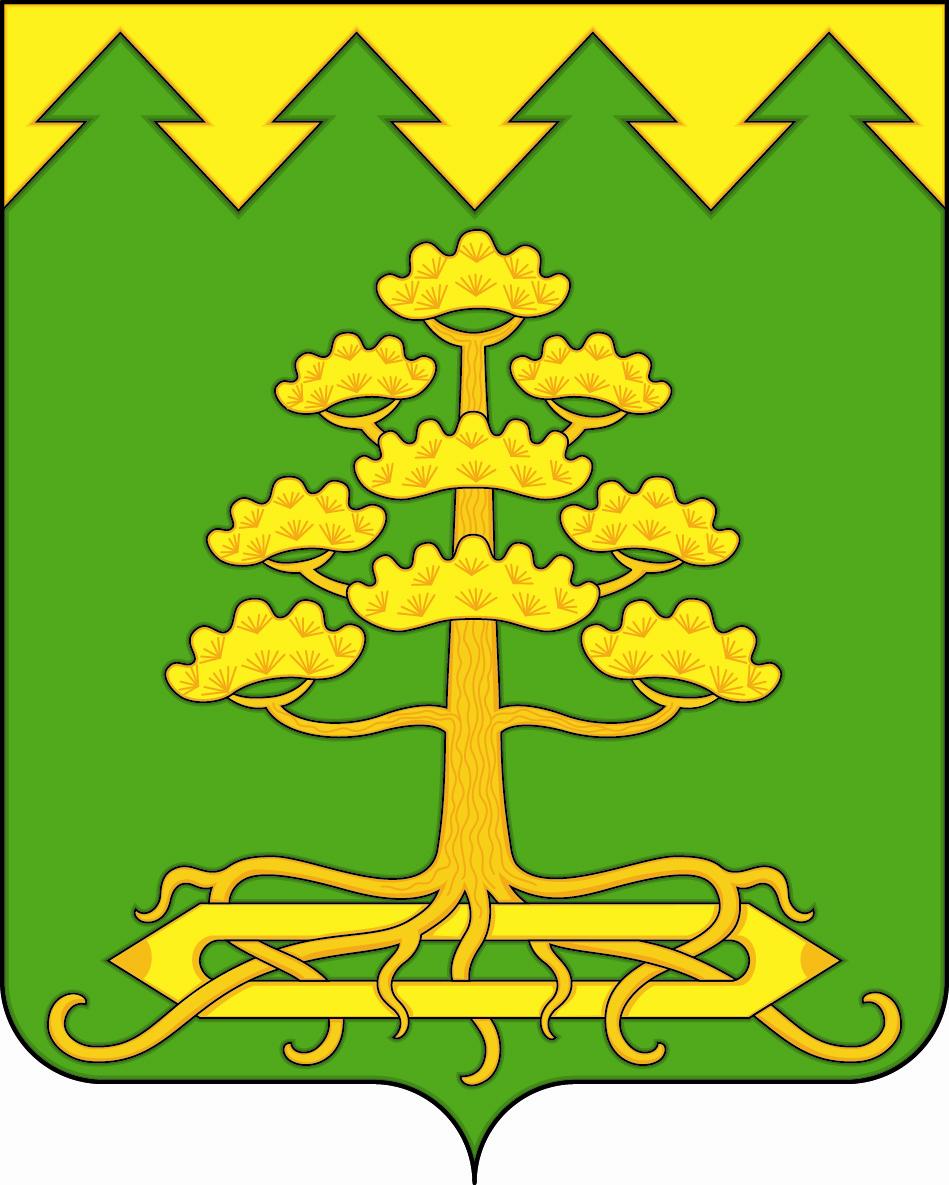    В зелёном поле под узкой елеобразной главой (с зубцами в виде крон елей, в один ряд выступов каждой из крон) – сосна, оплетающая корнями положенный в оконечности ткацкий челнок; все фигуры – золотые.    Константин Мочёнов, исполнительный директор правления общероссийской общественной организации «Союз геральдистов России» (г. Химки), Ольга Салова, художник общества с ограниченной ответственностью «Регион-Сервис» (г. Москва), Вячеслав Мишин (г. Химки).РешениеСовета депутатов муниципального образования «Измайловское городское поселение» от 04.09.2013 № 22/13 (с изменениями, внесёнными решением Совета депутатов  муниципального образования «Измайловское городское поселение» от 19.05.2014 № 17/6) Кабинет главы администрации   муниципального образования  «Измайловское городское поселение»